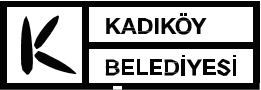 T.CKADIKÖY BELEDİYE MECLİSİKARARITOPLANTI DÖNEMİ			   : 4TOPLANTI GÜNÜ				   : 07.12.2017 (ARALIK 2017)BİRLEŞİM					   : 4OTURUM					   : 1KARAR NO					   : 2017/166GÖRÜŞÜLEN GÜNDEM   MADDESİ   2.: Meclis Üyeleri tarafından verilen, hafriyat kamyonları, beton mikserleri ve  iş makinelerinin sebep olduğu kazaların en az düzeye indirilmesi, toplum bilincinin oluşturulması ile ilgili önerge. KOMİSYON  MÜŞTEREK İNCELEMESİ : Kadıköy Belediye Meclisinin Ekim  2017 toplantılarının 10.10.2017 tarihli 7. Birleşiminin, 1. Oturumunda komisyonumuza havale edilen önergede;KADIKÖY BELEDİYE MECLİSİ BAŞKANLIĞINA“Harfiyat  Kamyonları, beton mikserleri ve  İş makinalarının  İstanbul genelinde ve Kadıköy ilçesinde karışmış oldukları kazalar sonucu otuzsekiz vatandaşımız iki yıl içinde can vermiştir. Bu kazaların en az düzeye indirilmesi, toplum bilincinin oluşturulması için ilçemizde bulunan okulları da dahil ederek bir çalışma yapılacaktır. Yüce Meclisimize arz  olunur. KOMİSYON  MÜŞTEREK GÖRÜŞÜ :  10.10.2017 tarihli hafriyat kamyonları, beton mikserleri ve iş makinelerinin sebep olduğu kazaların en az düzeye indirilmesi ve toplum bilincinin oluşturulmasına yönelik komisyonlarımıza havale edilen önerge kapsamında Trafik ve Ulaşım Komisyonu koordinesinde, Eğitim, Hukuk ve Mesken ve Kentsel Yenileme Komisyonlarının müştereken yaptığı araştırmalar neticesinde tavsiye niteliğinde sunduğu bu çalışmayı Meclisin görüşüne sunmaktayız.İlgili çalışmalarımız kapsamında;Son yıllarda insanların can ve mal güvenliğinin sağlanması ve daha iyi şartlarda yaşamaları için kentsel dönüşüm adı altında başlatılan çalışmalar, günümüzde insanların can güvenliğini ve çevresel faktörleri tehdit eder düzeye gelmiştir. Maalesef vatandaşlarımız, İstanbul’un çeşitli sokaklarında hafriyat kamyonlarının altında kalarak can vermiştir.İstanbul’da son iki yılda 42 vatandaşımız bu kazalarda hayatını kaybetmiştir. Bu can kaybıyla sonuçlanan kazaların 10 tanesi Kadıköy İlçesi’nde gerçekleşmiştir.İstanbul’da her gün 10.000 hafriyat kamyonu trafiğe çıkmakta bu kamyonların büyük bölümü de Kadıköy ‘de kullanılmaktadır. Çalışma saatlerinde farklılık gösteren ve çoğunun özel izinle çıktığını belirttiği durumlar nedeni ile; özellikle yayalar ve bisikletliler sokak aralarında aniden bu araçlarla karşı karşıya kalmaktadırlar. Örneğin; Fikirtepe’de ve Kadıköy’deki bazı okullarda kentsel dönüşüm için Çevre ve Şehircilik Bakanlığı haftanın 7 günü 24 saat kamu hizmeti adı altında araçların çalışmasına izin vermiştir. Her ay İstanbul’dan çıkan hafriyat 5 milyon ton ağırlığındadır. Bu kamyonlar üç yıl içerisinde 1000’e yakın kazaya karışmıştır ve ölümle sonuçlanan kazalar da üstte belirttiğimiz gibi,42’dir.4857 sayılı iş kanunu hükmünce, ağır ve tehlikeli işlerde şoförlerin 7,5 saatten fazla çalışmaması gerekirken bu kurala çoğu bölgede uyulmadığı ve çalışanların sefer esasına göre çalıştığı ve yardımcı şoförün olmadığı Komisyonlarımızca tespit edilmiştir.Yol şantiyelerinde yapılan hafriyat çalışmalarında da birçok iş kazası meydana gelmektedir. Özellikle dar alanlarda yapılan çalışmalarda, iş makinelerinin ve büyük araçların ileri geri çalışmaları sırasında bu araçların çalışanlara çarpmasıyla oluşanlar, en sık karşılaşılan iş kazası türlerindendir. Kullanılan iş makineleri ve araçların operatörlerinin, çalışma yapan diğer kişileri görememesi veya yönlendirici kişilerin olmaması gibi durumlar da yaşanılan iş kazalarının artmasına neden olmaktadır. Avrupa Ulaştırma Güvenlik Konseyi tarafından yürütülen Çalışanların Güvenliğinin Sağlanması İçin Yol Kazalarının Önlenmesi Projesi (PRAISE) kapsamında yapılan araştırmada, çalışanlar için güvenli çalışma ortamlarının sağlanması üzerine odaklanılmış ve çalışma alanında kullanılan makine, ekipman ve araçların görülebilir ve fark edilebilir olmasının güvenli çalışma alanı üzerindeki etkileri vurgulanmıştır. Özellikle kullanılan makine ve araçların şantiye ortamında fark edilebilecek kadar temiz olması ve yüksek görülebilirliğe sahip şerit bant ve benzeri materyaller ile donatılmış olmasının; bu makine veya aracın konumu şekli, uzunluğu ve yüksekliği hakkında hem diğer yol kullanıcılarına hem de şantiye içerisindeki diğer araç sürücüsü ve yaya olarak çalışanlara bilgi verilmesini sağlayarak farkındalık oluşturacağı ve bu sayede arkadan ve yandan çarpmalı kazaların önlenebileceği belirtilmiştir.Yapılan araştırma sonucunda ilgili kurumun sunduğu öneriler kapsamındaki önlemleri şehir içinde dolaşan inşaat araçlarında da alındığında, yayaların kazaya maruz kalmalarında düşme yaşanacaktır. Kazaların önlenmesi ve en aza indirgenmesi kapsamında yaptığımız araştırma ve çalışmalar sonucunda, Komisyonlarımız ortak akıl ile çözüm odaklı çalışmaları tavsiye niteliğinde şu şekilde sunmaktadır.Trafik kazalarının en önemli etmeninin insan olduğundan hareketle, beceri ve farkındalık geliştiren eğitimler, destekleyici materyaller ve iletişim kampanyaları kazaları önlemek için faydalı olacaktır. Bu çalışmalar farklı hedef kitlelere göre içeriği özelleştirilerek, aşağıdaki başlıklar altında ve yereldeki tüm paydaş kurum ve kuruluşlarla işbirliği içinde bütüncül olarak sürdürülmelidir.İnsan faktörüne bağlı trafik kazalarının nedenlerini sıraladığımızda, eğitim ve iletişimin fark yaratabileceğini daha net görebiliriz.·         Acemilik,·         Dikkatsizlik, ·         Uzun süreli uykusuzluk, ·         Aşırı hız yapmak, ·         Alkollü araç kullanmak,·         Hatalı sollama, ·         Trafik kurallarını önemsememek, ·         Olması gerekenden fazla yük taşımak, ·         Araç bakımını yaptırmamış olmak, ·         Dikkat veya uyku bozukluğu vb.  yapan ilaçları kullanmak.Eğitim Çalışmaları1.      Sürücü Eğitimleria.      Güvenli sürüşi.      Teorik eğitimii.      Simülatör uygulamaiii.      Sahada uygulamab.      Kazaları önleme farkındalık eğitimic.       Kaza anında ilk müdahale eğitimid.     Sürücü karnesi uygulaması2.      Sektördeki Yöneticilerin Eğitimia.      Kazaları önleme farkındalık eğitimib.      Doğrudan ve dolaylı sorumluluk3.      Kamu Görevlilerinin Eğitimia.      Kazaları önleme farkındalık eğitimib.      Denetleme mekanizmasının etkinleştirilmesi4.      Toplumsal Farkındalık Eğitimleria.      Kazaları önleme ve kazalardan korunma eğitimii.      Öğrenciler ve aileleriii.      Öğretmenleriii.      Sivil Toplum Kuruluşlarıiv.      İnsan Kaynakları ve Eğitim Uzmanlarıv.      Trafik Gönüllüleri Eğitici EğitimleriDestekleyici MateryallerHedef kitlelere uygun olarak tasarlanmış bilgilendirme kitapçığı, broşür, el ilanı, hatırlatıcı nitelikte etiket (sticker), araç kokusu, magnet, rozet vb. ürünler, internet sitesi, sosyal medya hesapları, iç ve dış mekan tanıtım alanları, araçların ve inşaat alanlarının dış cepheleri, Gazete Kadıköy, kamusal alanlarda enstalasyonlar destekleyici materyaller olarak değerlendirilebilir.Sözü edilen materyaller, bilinç düzeyini artırmaya yönelik farkındalık eğitim ve etkinliklerini desteklemenin yanında, bireylerin sivil denetimin gücünü kullanabilmesi ve bildirim sorumluluğunu yerine getirmesini kolaylaştırma amacı da taşımalıdır.Bu amaca hizmet edebilmek için konunun farklı boyutlarıyla ilgili hangi kurum ve kuruluşlara ve ne şekilde bildirimde bulunmaları gerektiğine rehberlik edecek ve hatta internet ortamındaki çalışmalar için söz konusu kurumlara direkt erişilebilecek BİMER, kurum başvuru sayfası, ilgili kurum ve kuruluşların sosyal medya hesapları gibi iletişim araçlarına bağlantıları içerecek nitelikte materyaller üretilmelidir.İletişim KampanyalarıKamu kurum ve kuruluşları, muhtarlar, kent konseyi, sivil toplum kuruluşları ve üniversitelerin ilgili birimlerinin paydaşlığıyla, yukarıda sözünü ettiğimiz destekleyici materyallerden faydalanarak, 3 farklı temayla iletişim kampanyaları düzenlenebilir.İletişimin kampanya formatında yürütülmesi, tüm mecraların eş zamanlı ve yaygın olarak kullanılması, mesajların görünür ve etkili olması açısından çok önemlidir. 1. Kampanya: Sürücü Hatalarının AzaltılmasıKazaya sebebiyet veren faktörlere vurgu yapan bir dizi tasarımın birlikte kullanıldığı, kazaları önlemede sürücü farkındalığını geliştirmeyi ve sürüş beceri eksikliği, acemilik vb. riskler taşıyan sürücülere, ilgili eğitimlerimize katılım motivasyonu kazandırmayı hedefleyen iletişim kampanyasıyla başlamak öncelikli olmalıdır.2. Kampanya: Kazalardan Korunma YöntemleriFarkındalığın sürekliliğini sağlamak ve iletişimin etkinliğini artırmak için ilk kampanyanın hemen ardından, yayalar, bisikletliler ve sokak hayvanları için de çevredeki insanların kazalardan nasıl korunabileceğiyle ilgili önerileri içeren tasarımların yan yana kullanıldığı ikinci kampanyayla devam etmesi idealdir.Kazalardan korunma kampanyasının yer alacağı mecralar, kaza istatistiklerine göre oluşturulacak risk haritalarındaki tehlike oranı yüksek noktalarda ve okul yakınlarında yoğunlaştırılmalıdır.Özellikle çocukları ve gençleri hedef alan tasarımlara ağırlık verilmeli, kolay anlaşılır ve akılda kalıcı mesajlar kurgulanmalıdır.3. Kampanya: Bildirim SorumluluğuTrafik kurallarına uymayan, dikkatsiz bir sürücü veya basit olarak gördüğümüz bir kazayı fark etmek ve hatayı bildirmek, hayat kurtaracak bir müdahale olabilir. Özellikle dönüşlerde ve geri gidişlerde kaldırım taşı, baba, trafik ışığı, ağaç veya başka bir araca çarpan ve hatta dokunan bir araç sürücüsünün bu sürüş beceri veya konsantrasyon eksikliği ya da dikkatsizliği, yarın bir insanın veya bir sokak hayvanının ölümü veya yaralanmasıyla sonuçlanabilir. “Bir Hata Bildir, Bir Can Kurtar” veya benzeri bir başlıkla oluşturulacak, etkili mesaj ve görsellerle kurgulanacak, yaygın bir şekilde ve çok araçlı olarak yürütülecek ve tek bir iletişim noktasına, hazırlanacak internet sitesine yönlendirilecek bir kampanya etki yaratacaktır.Kadıköy ‘de yaşanan sorunların acil çözümü için kamyonların denetimler açısından da zorluklar yarattığından tek tek sorumlu tutulmasının yeterli çözümü üretmediği de açıkça ortadadır. Müteahhit firmalardan/şirketlerden yıkım ruhsatı başvuruları sırasında hafriyat işlemleriyle ilgili önlemleri içeren bir taahhütname imzalatılması sorunları yerinden ve önemli ölçüde azaltacaktır.Öneri niteliğinde sunduğumuz Taahhütname, *Hafriyat başlama ve bitiş saatlerinin belirlenmesi,*Hafriyat kamyonlarının ve iş makinelerinin şehir içinde, sokak aralarında çalışma saatlerinin belirlenmesi,*Moloz taşıma sırasında hız sınırlarına riayet edilmesi, *Molozların taşınması sırasında gerekli güvenlik önlemlerinin alınması, *Kamyonların inşaat alanına tek tek girmeleri, *Cadde, sokak trafiğini aksatacak şekilde park etme/bekleme yapmamaları,* Kentin alt yapısı, kaldırım ve diğer yerlere verilecek olası zararların sorumluluğu,*Trafik kurallarına azami özen gösterilmesi, vd. konulara yönelik önerileri içermelidir. Taahhütnamede, belirtilen kuralların ihlal edilmesi durumunda belediye kanunun ilgili hükümleri, kabahatler kanunu, Karayolu Taşıma Kanunu, Karayolları Trafik Kanunu ve ilgili mevzuat hükümleri gereği uygulanacak cezai işlemleri de belirtilmelidir.Bir başka çözüm ise; hafriyat kamyonlarından, beton mikserlerinden ve iş makinelerinden doğan ölümcül kazalar başta olmak üzere tüm kazaları en aza indirmek ve uzun vadede bu kazalara çözüm bulmak için mahallelerde gönüllü trafik müfettişleri belirlenip, yanlış uygulamaların idari amirlere iletilerek cezai yaptırımların uygulanması yönünde çalışmaların ivedilikle hızlandırılmasıdır. Kadıköy İlçesi’nde gönüllü trafik müfettişlerinin ya da üst bir kurulun kurulmasında İlçedeki STK’lardan da destek alınabileceğinin ve bunun da kamuoyunda toplumsal bir algı uyandıracağının kanısındayız.Ayrıca sorunun ana kaynaklarından biri olan ve şoförleri potansiyel katil haline getiren sefer başına ücretlendirme sistemine son verilmelidir.Kamyonların yasak olan güzergâhlarda ve saatlerde çalışması engellenmeli ve etkin denetimin sağlanabilmesi için, Elektronik Araç Takip Sistemi kurulmalıdır.Kamu denetiminin sağlanabilmesi için UKOME kararları ile belirlenen güzergâhlar ile yasaklanan güzergâhlara ilişkin haritalar kamuoyuyla paylaşılmalı, yollara uyarıcı tabelalar koyulmalıdır.6331 sayılı İş Sağlığı ve İş Güvenliği Kanuna göre, şoförlerin her yıl tam teşekküllü hastanelerden sağlık raporu alması, göz muayenesi yaptırması ve üç yılda bir psikolojik testten geçmesi gerekmektedir. Sağlık sorunları nedeni ile kazaya neden olan şoförlerin araçları sürmeleri, önceden alacakları sağlık raporları ile engellenmelidir.Araçların trafikte ve sokak içlerinde fark edilebilirliği açısından kasalarında uyguladıkları sarı renk tonunu aynı zamanda ön bölümlerinde de uygulamalıdır. Mevcut durumda, araçların önü başka kasaları başka renktedir.Özellikle ilkokulların giriş ve çıkış saatlerinde ekstra önlem alınmalı ve trafik düzeni sağlanmalıdır. Örneğin; okul önlerine uyarıcı tabelalar konulmalıdır.Avrupa Birliği’nin ulaştırma/taşımacılık politikasının önceliği yol güvenliğidir. Bunun sorumluluğu, her ne kadar kamu yetkilileri, kurumlar ve halk tarafından paylaşılsa da, taşımacılık sektöründe faaliyet gösteren firmalar ve çalışanlar, öncü rolü üstlenmelidir.  Avrupa Komisyonu ve ilgili AB Birim Ofisi tarafından ağır vasıtaların kazalarını önlemek için yayınlanan rehberde sürücüler ve işe alınan serbest çalışan sürücüler için güvenlik politikasının ve talimatların yazılı olarak hazırlanması, sürücülerle paylaşılması yönünde vurgu yapılmıştır. Yukarıda belirtildiği üzere, ilgili kurumun aldığı önlem gibi; inşaat firmalarına,  güvenlik talimatlarını araç sürücüleri ile paylaşması yönünde yönlendirme yapılmalıdır.Sokaklara ağır tonajlı araçların girmesi kesinlikle yasaklanmalıdır. Kent içi yollarda araçların şantiye giriş ve çıkışlarında kontrol sağlanmalı ve yaya ile karşılaşması muhtemel güzergah boyunca gözetim aracı eşliğinde hareket etmeleri sağlanmalıdır.Kadıköy İlçesi’ndeki hafriyat kamyonları, beton mikserleri ve iş makinelerinin sebep olduğu kazaların en aza indirilmesi hususundaki önerileri içeren çalışmamızın Başkanlık Makamınca değerlendirilmek üzere havalesini Meclisin onayına sunarız.		Yüce Meclise arz olunur, şeklinde hazırlanan Ulaşım-Trafik İhtisas, Eğitim,Hukuk ve Mesken Kentsel Yenileme Komisyonlarının 17.11.2017 gün ve 2017/2 sayılı müşterek raporu, Kadıköy Belediye Meclisinin Aralık 2017 toplantısının 07.12.2017 tarihli 4. Birleşiminin 1. Oturumunda görüşülerek komisyondan geldiği şekilde oybirliği ile (işaretle oylama) kabulüne karar verildi. Toplantı Başkanı	Meclis 1. Başkan VekiliYener KAZAKKatip	      		       Katip		Damla TOPRAK	       Aydoğan DÜLGERGÖRÜLDÜ.../12/2017Aykurt NUHOĞLUBelediye Başkanı 